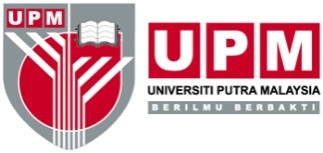 OPERASI PERKHIDMATAN SOKONGANPUSAT PEMBANGUNAN MAKLUMAT DAN KOMUNIKASIKod Dokumen : IDEC/PEM/LP02LAPORAN KAJIAN KEBOLEHLAKSANAAN PEMBANGUNAN ICTBILPERKARAPERKARA1.0LATAR BELAKANG :Sebab pembangunan itu dicadangkan, masalah yang wujud atau senario semasa sesuatu proses kerja dilaksanakanLATAR BELAKANG :Sebab pembangunan itu dicadangkan, masalah yang wujud atau senario semasa sesuatu proses kerja dilaksanakan2.0CADANGAN :Ringkasan permohonan yang dicadangkan (gunakan lampiran jika perlu)CADANGAN :Ringkasan permohonan yang dicadangkan (gunakan lampiran jika perlu)3.0JUSTIFIKASI KEBOLEHLAKSANAAN :Kriteria yang perlu diambilkira untuk kajian kebolehlaksanaanJUSTIFIKASI KEBOLEHLAKSANAAN :Kriteria yang perlu diambilkira untuk kajian kebolehlaksanaan3.0Kriteria SemakanJustifikasi3.0Senarai Projek Pembangunan Aplikasi Sedia Ada(*Khusus untuk pembangunan aplikasi sahaja)YA / TIDAK- Jika YA, nyatakan sistem yang berkenaan 3.0Skop Pengguna3.0Menjana Pendapatan UniversitiYA / TIDAKJika YA, terangkan3.0Skop Pelaksanaan Sepanjang Tahun/Berkala3.0Proses Yang Perlu Diautomasikan(*Khusus untuk pembangunan aplikasi sahaja)Bilangan Proses/Modul (Sila rujuk kepada Dokumen Pra-Keperluan Pembangunan Aplikasi )3.0Integrasi Sistem Lain(*Khusus untuk pembangunan aplikasi sahaja)YA / TIDAKJika YA, nyatakan sistem yang berkenaan3.0Migrasi Data/Rekod(*Khusus untuk pembangunan aplikasi sahaja)YA / TIDAKJika YA, nyatakan skop migrasi yang terlibat3.0Kolaborasi/Penglibatan pihak lainYA / TIDAK Jika YA, nyatakan pihak yang terlibat3.0Arahan/Polisi BerkaitanYA / TIDAK Jika YA, nyatakan arahan/polisi berkaitan3.0Cadangan Tarikh Diperlukan Nyatakan justifikasi ringkas3.0Anggaran Tempoh PembangunanTempoh dalam bulan/tahun3.0Sumber Manusia Dan PerkakasanNyatakan bilangan sumber manusia dan jenis perkakasan serta bilanganPemilikan Kod SumberKos Pembangunan Sistem Aplikasi(*Khusus untuk pembangunan aplikasi secara luaran sahaja)Nyatakan ulasan, jika kos yang ditawarkan melebihi kos yang ditetapkan oleh Panduan Pengiraan Kos Pembangunan Sistem AplikasiKos : RM (0.00)Ulasan:4.0IMPLIKASI KEWANGAN:Nyatakan kos bagi sumber manusia, perkakasan, pembangunan sistem aplikasi, latihan, penyelenggaraan sistem dan lain-lain kos berulang – (mana yang berkaitan)Pengiraan Kos Sumber ManusiaPengiraan Kos PerkakasanPengiraan Kos Pembangunan Sistem AplikasiPengiraan Kos BerulangPengiraan Kos LatihanPengiraan Kos Keseluruhan ProjekIMPLIKASI KEWANGAN:Nyatakan kos bagi sumber manusia, perkakasan, pembangunan sistem aplikasi, latihan, penyelenggaraan sistem dan lain-lain kos berulang – (mana yang berkaitan)Pengiraan Kos Sumber ManusiaPengiraan Kos PerkakasanPengiraan Kos Pembangunan Sistem AplikasiPengiraan Kos BerulangPengiraan Kos LatihanPengiraan Kos Keseluruhan ProjekDISEDIAKAN OLEH PEGAWAI YANG BERTANGGUNGJAWABDISEDIAKAN OLEH PEGAWAI YANG BERTANGGUNGJAWABSila tandakan   √   untuk cadangan jenis pembangunan: Ulasan: Tandatangan & Cap Jawatan:Tarikh disediakan: